CASE startet neue benutzerfreundliche interaktive Webseite Turin, 7. März 2017CASE Construction Equipment präsentiert eine neue Website, um Kunden nahtlose Unterstützung und Informationen zu bieten – immer dann, wenn diese sie brauchen, egal wo und egal auf welchem Gerät. Die neue Webseite zeichnet sich durch ein klares und modular aufgebautes Layout aus und gestattet einfaches Navigieren sowie schnellen Zugriff auf Produktinformationen.  Die ausgeprägte vertikale Navigation vereinfacht das Surfen und öffnet den Hauptbereich des Bildschirms, um mehr Informationen gleichzeitig anzuzeigen. Das Responsive Webdesign sorgt dafür, dass das verwendete Gerät erkannt und Seiten-Layout wie Auflösung auf die entsprechende Bildschirmgröße automatisch angepasst werden. Das Ergebnis ist ein durchgängiges Nutzererlebnis auf Desktop-PCs, Tablets und Smartphones. Der Produktkonfigurator steht jetzt auch auf dem Tablet und Smartphone zur Verfügung. Mit ihm können Kunden alle für eine Maschine erhältlichen Optionen erkunden und ein Angebot anfordern. Die nahtlose Integration zwischen Maschine und Anbaugeräten ermöglicht Kunden, die für ihre Anforderungen am besten geeignete Komplettlösung zusammenzustellen. Ein Social Media Feed auf der Startseite sorgt für ein interaktives digitales Erlebnis und verbindet die Website nahtlos mit der Präsenz von CASE in den sozialen Medien. In weiteren eigenständigen Bereichen auf der Website können sich Kunden zudem über alle Neuigkeiten und Veranstaltungen von CASE auf dem Laufenden halten.  Marcello Fortunato, CASE Marketing Director für Europa, Afrika und den Nahen Osten, sagte: „Wir leben in einem digitalen Zeitalter, in dem das Leben schnell getaktet ist und in dem Informationen sekundenschnell auf Knopfdruck vorliegen müssen. Mit der neuen Webseite wollen wir unseren Kunden ein effizientes und interaktives digitales Erlebnis bieten, das ihnen praktische Lösungen für ihr Unternehmen aufzeigt.“ Von unserer Website können Sie Texte, Videos und Bilddateien in hoher Auflösung (JPG 300 DPI, CMYK) zu dieser Pressemeldung herunterladen: www.CASEcetools.com/press-kitFolgen Sie CASE auf:CASE Construction Equipment vertreibt auf der ganzen Welt ein komplettes Angebot verschiedenster Baumaschinen, darunter Baggerlader (Marktführer), Raupen- und Mobilbagger, Motorgrader, Radlader, Kompaktlader, Raupenkompaktlader und Allweg-Stapler. Über das internationale Händlernetz bietet CASE seinen Kunden eine professionelle Partnerschaft – mit leistungsfähigen Maschinen und einem Kundendienst der Spitzenklasse, branchenführenden Garantieleistungen und flexiblen Finanzierungslösungen. Weitere Informationen finden Sie unter www.CASEce.com.CASE Construction Equipment ist eine Marke von CNH Industrial N.V., einem weltweit führenden Hersteller von Investitionsgütern. Das Unternehmen ist an der New Yorker Wertpapierbörse (NYSE: CNHI) und beim elektronischen Wertpapierhandel der Italienischen Börse (MI: CNHI) registriert. Weitere Informationen finden Sie online unter: www.cnhindustrial.com.Weitere Informationen erhalten Sie hier:Lutz Holthaus  (C2 Marketing für ALARCON & HARRIS)Tel.: +49 2392 913 465E-Mail: presseservice@c2marketing.de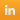 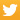 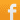 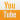 